TOREK, 19.5.2020 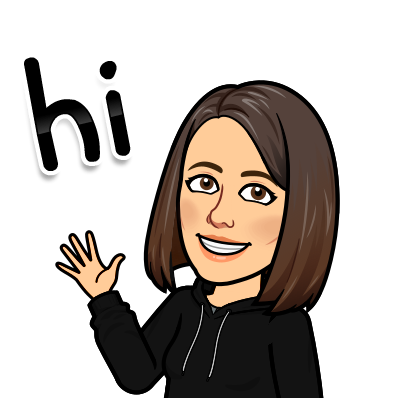 Ne pozabi.Obvezno poglej priponko SEZNAM PRIPOVEDUJEMO PRAVLJICE, kjer je razpored za govorni nastop.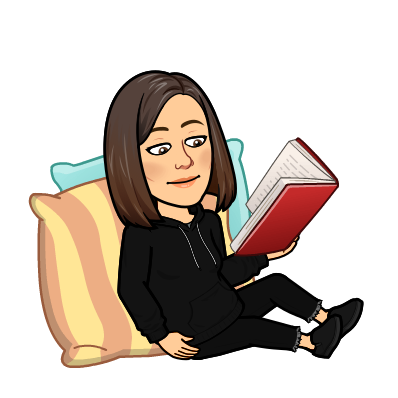 NARAVOSLOVJE IN TEHNIKA (2 uri) Navodila za tvoje delo:Oglej si RAZLAGO: SNOV ZAVZEMA PROSTOR https://youtu.be/QG2-CeCykx4inMERJENJE PROSTORNINE SNOVI https://www.youtube.com/watch?v=KdK5DNoCSrgPreberi učbenik str. 82-83.V zvezek naredi zapis.MATEMATIKA (2 uri) Navodila za tvoje delo:Oglej si RAZLAGO o nastanku mreže kocke in kvadra.https://youtu.be/RKaDjqyMepkČe želiš, poskusi še sam. Doma poišči škatlico, ki ima obliko KVADRA (odpadna embalaža čaja, zdravil, kreme, testenin, riža…)Škatlici najprej označi skladne ploskve z barvnimi listki.ZAPOMNI SI: Če razgrnemo papirnati model kvadra, dobimo lik.                     Imenujemo ga mreža kvadra.Če bi vzeli model kocke in razgrnili ploskve, bi nastal lik, ki ga  imenujemo mreža kocke.Oglej si sliko v DZ str. 67, kjer vidiš, da so mreže enakega telesa lahko različne.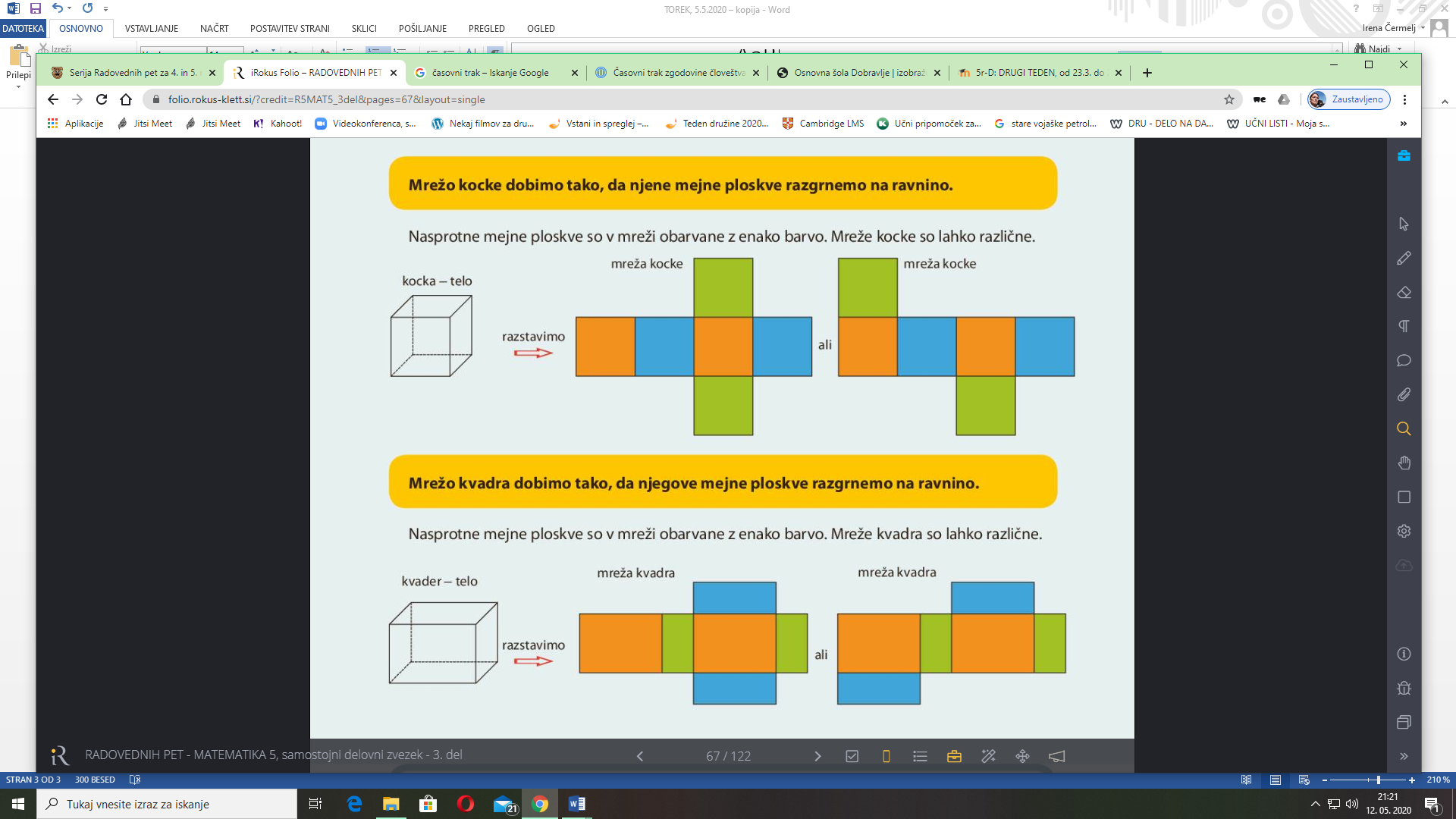 Preriši mrežo kocke in kvadra iz DZ str. 68/ 4.nal. in ju natančno izreži. S pregibi sestavi model kocke in kvadra. Nasprotne ploskve pobarvaj z enako bravo (glej sliko pri zapisu v zvezek). Mrežo kockke in kvadra prilepi v zvezek k zapisu, ki je v okvirčku.Zapis v zvezek: Reši naloge v DZ str. 67, 68 in 69.*Radovedni in vedoželjni si lahko ogledate ZANIMIV FILMČEK O MREŽAH RAZLIČNIH GEOMETRIJSKIH TELES:https://www.youtube.com/watch?v=ZPLQmFw_Z64… in filmček učiteljice Nine Jelen:https://www.youtube.com/watch?v=haQFqi44dk4&fbclid=IwAR1XKecNVD5x_YmScDUggWcXiF-qcR6dKkoI-n-TnZS3Qozz7rBL1GQBOOcNARAVOSLOVJE IN TEHNIKA (2)SNOV ZAVZEMA PROSTORZvočna razlagaUčbenik str. 82, 83Zapis v zvezekPraktična dejavnost domaMATEMATIKA (2)MREŽA KOCKE IN KVADRAZvočna razlagaDZ str. 67, 68, 69Zapis v zvezekTJA (1 URA)Glej mapo ANGLEŠČINA na spletni strani šoleSNOV ZAVZEMA PROSTORVsaka snov zavzema nek prostor. Dve telesi ne moreta biti hkrati na istem mestu.Prostornina nam pove, koliko prostora zaseda telo.S stiskanjem in tlačenjem iz snovi iztisnemo zrak. Tako se zmanjša njena prostornina.Večje količine snovi shranjujemo v sodih, manjše v plastenkah ali pločevinkah, še manjše pa v stekleničkah.Prostornino tekočine/ sipke snovi izmerimo tako, da jo nalijemo/ vsipljemo v merilno posodo in odčitamo količino.Prostornino trdne snovi izmerimo tako, da izračunamo razliko prostornine, ko v njej ni bilo predmeta in prostornino, ko smo predmet potopili v tekočino.Domači poizkus:KAJ ZAVZEMA VEČ PROSTORA?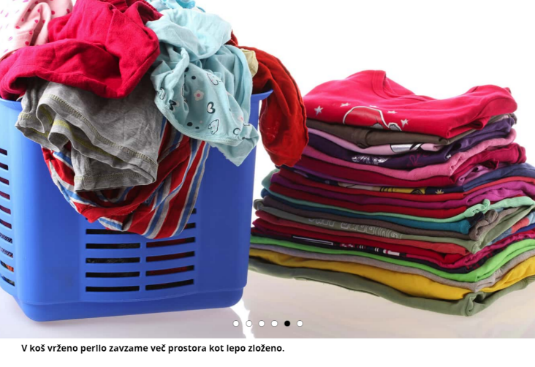 V KOŠ VRŽENO PERILO?ALI LEPO ZLOŽENO PERILO?V OMARO VRŽENA OBLAČILA?ALI V OMARI ZLOŽENA OBLAČILA.Naredi poizkus in v zvezek napiši ugotovitve!MREŽA KOCKE IN KVADRA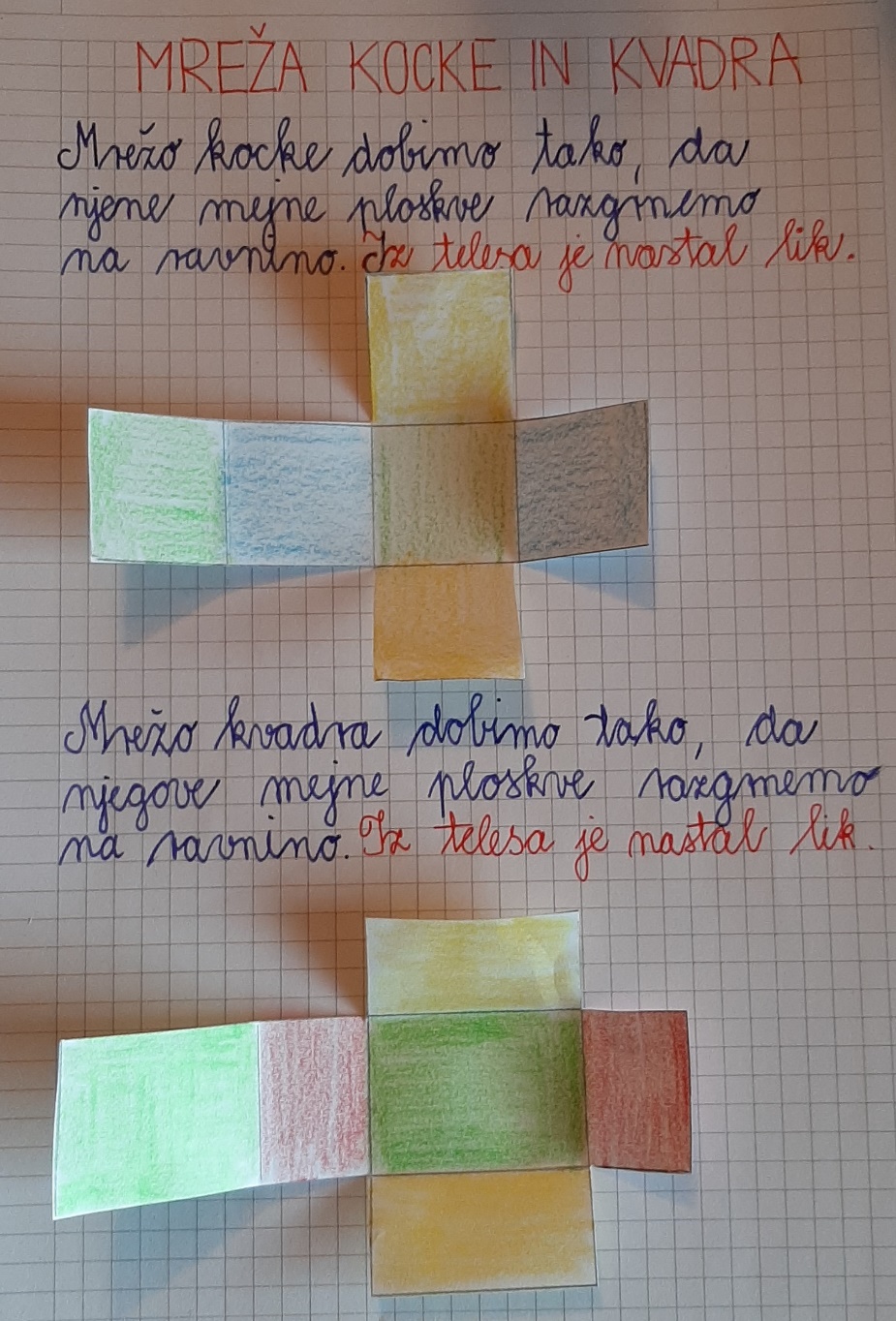 